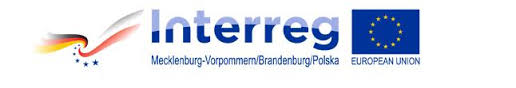                                                         Załącznik do Zarządzenia nr …./2018 z dn. …………. rREGULAMIN PRZYZNANIA BONÓW TOWAROWYCHdla uczestników II Świnoujskiego BIEGU WYSPIARZA – 7.10.2018 r.Projekt dofinansowany przez Unię Europejską ze środków Europejskiego Funduszu Rozwoju Regionalnego oraz budżetu państwa (Fundusz Małych Projektów w ramach Programu Współpracy Interreg VA Meklemburgia – Pomorze Przednie/Brandenburgia/Polska w Euroregionie Pomerania.  ORGANIZATOR: Ośrodek Sportu i Rekreacji „Wyspiarz” w Świnoujściu (współorganizacja 8 FOW, HSG Uni Greifswald e.V,)DEKORACJA I LOSOWANIE NAGRÓD: odbędą się po zakończeniu wszystkich biegów i na podstawie dostarczony wyników przez firmę dokonującą pomiaru czasu.W ramach promocji uczestnictwa w II świnoujskim Biegu Wyspiarza ze środków Europejskiego Funduszu Rozwoju Regionalnego oraz budżetu państwa (Fundusz Małych Projektów w ramach Programu Współpracy Interreg VA Meklemburgia – Pomorze Przednie/Brandenburgia/Polska w Euroregionie Pomerania zakupionych zostanie 50 bonów zakupowych do sklepu sportowego Decathlon o wartości nominalnej 100 złotych każdy bon.Bony zakupowe przyznane zostaną dla zawodników:Bony zakupowe do sklepu sportowego Decathlon (40 sztuk) przyznane zostaną zawodnikom, którzy przybiegną na METĘ II Biegu Wyspiarza w następującej kolejności:1- wszy, 2-gi, 3-ci, 6-ty, 8-my, 10-ty, 14, 16, 18, 20, 25, 30, 35, 40, 45, 50, 60, 70, 80, 90, 100.Bony zakupowe do sklepu sportowego Decathlon (10 sztuk) przyznane zostaną zawodnikom, którzy dojdą na METĘ MARSZU NORDIC WALKING WYSPIARZA w następującej kolejności: 1-wszy, 2-gi, 3-ci, 7-my, 10-ty, 13, 16, 19, 25, 50.Dzieci i młodzież otrzymają upominki i słodycze za udział.Podstawą ustalenia kolejności w poszczególnych biegach jest oficjalna lista wyników biegu i marszu OPEN – bez klasyfikacji wiekowej!!!Do odebrania nagrody konieczna jest osobista obecność i pokwitowanie odbioru bonu.